КАРАР                                                                                              РЕШЕНИЕ28 октябрь 2020 й.                             № 107/16                     28 октября  2020 г.О внесении изменений в  решение Совета сельского поселения Новоартаульский сельсовет муниципального района Янаульский район Республики Башкортостан от 12  июля   2013 года № 90/32 «Об определении форм участия граждан в обеспечении первичных мер пожарной безопасности,  в том числе в деятельности добровольной пожарной охраны в  границах  сельского поселения Новоартаульский сельсовет муниципального района Янаульский район Республики Башкортостан» В соответствии с Федеральным законом от 6 октября . N 131-ФЗ "Об общих принципах организации местного самоуправления в Российской Федерации", в целях приведения нормативных правовых актов в соответствие с действующим федеральным и республиканским законодательством Совет сельского поселения Новоартаульский  сельсовет муниципального района Янаульский район Республики Башкортостан РЕШИЛ:1. Абзац 1 раздела «Полномочия Совета депутатов сельского поселения Новоартаульский сельсовет в сфере обеспечения пожарной безопасности» Положения «Об определении форм участия граждан в обеспечении первичных мер пожарной безопасности, в том числе в деятельности добровольной пожарной охраны в границах сельского поселения Новоартаульский сельсовет муниципального района Янаульский район Республики Башкортостан» исключить.          2. Обнародовать данное постановление   на информационном стенде Администрации сельского поселения Новоартаульскийсельсовет муниципального района Янаульский район Республики Башкортостан, по адресу: 452826, Республика Башкортостан, янаульский район, с. Новый Артаул, ул. Центральная, д. 36 и разместить на сайте сельского поселения Новоартаульский сельсовет муниципального района Янаульский район Республики Башкортостан по адресу: http://novoartaul. ru.         3. Контроль над исполнением настоящего решения возложить на постоянную комиссию по бюджету, налогам, вопросам собственности,  социально-гуманитарным вопросам и охране правопорядка.Главасельского поселения				                              И.Ф.ШайхутдиноваБАШKОРТОСТАН РЕСПУБЛИКАHЫЯNАУЫЛ  РАЙОНЫМУНИЦИПАЛЬ РАЙОНЫНЫNЯNЫ УРТАУЫЛ АУЫЛСОВЕТЫ АУЫЛ БИЛEМEHЕ   СОВЕТЫ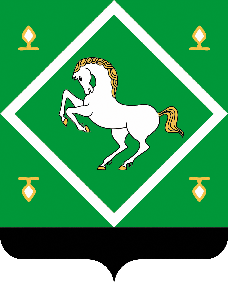 советсельского поселения НОВОАРТАУЛЬский  сельсовет МУНИЦИПАЛЬНОГО  района ЯНАУЛЬСКИЙ РАЙОН РЕСПУБЛИКИ БАШКОРТОСТАН